Comune di Roverchiara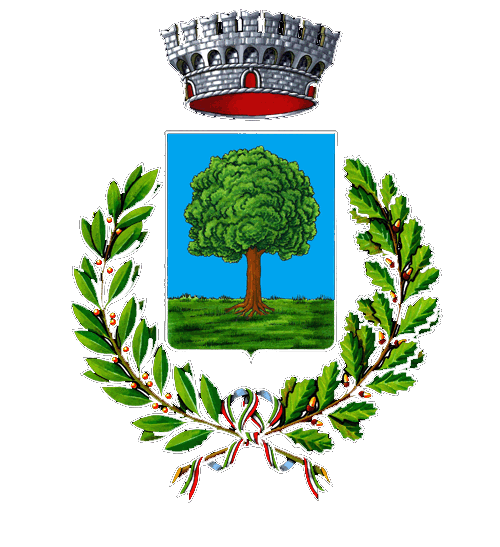 Provincia di VeronaAllo sportello unicoper l’edilizia del Comune di...............................................................OGGETTO: Richiesta di proroga per l’ultimazione dei lavori.Il/La sottoscritto/a ........................................................................................................................................, nato/a a ..............................................................................................., il .........................................................., residente in .............................................................., via ..................................................., n. ........................., C.F. ................................................................,  ................................................,P R E M E S S Oche in data ..................................... veniva rilasciato, da codesto sportello unico, il permesso di costruire n. ........................., per il seguente intervento edilizio:che con lo stesso permesso veniva indicato il termine di tre anni per l’ultimazione dei lavori a far tempo dal loro inizio;Visto che in data ......................... veniva comunicato che i lavori erano stati iniziati il giorno ...................., per cui le opere dovrebbero essere ultimate entro il giorno .........................;Considerato che i lavori, per fatti estranei alla volontà del/della sottoscritto/a e in particolare in quanto ..........................................................................................................................................................................................................................................................................................................................................................non potranno essere ultimati entro il predetto termine;In relazione al disposto dell’art. 15, comma 2, del T.U. 6 giugno 2001, n. 380;C H I E D Eche per il completamento dei lavori relativi all’intervento edilizio di cui alla parte motiva venga prorogato di ................................................ mesi per cui, gli stessi, dovranno essere completati entro il nuovo termine del .................................................Dichiara di essere informato/a, ai sensi e per gli effetti di cui all’articolo 13 del D.Lgs. 30 giugno 2003, n. 196, che i dati personali raccolti saranno trattati, anche con strumenti informatici, esclusivamente nell’ambito del procedimento per il quale la presente viene inoltrata......................................., data ......................................Il/la richiedente..................................................................PROGETTO......................................................................................................................................................................................................................................................................................UBICAZIONE DELL’IMMOBILE......................................................................................................................................................................................................................................................................................ESTREMI CATASTALIFoglio .......................... Mappali .................................................................................................................................................................................................................................